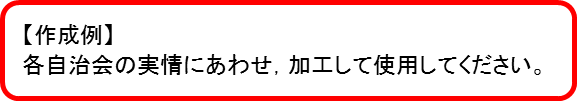 書面表決書令和△年度〇〇〇自治会総会の各議案について，次のとおり表決します。（※各議案について，該当の欄に世帯の会員の人数を記入してください）令和　　年　　月　　日住所：　　　　　　　　　　　　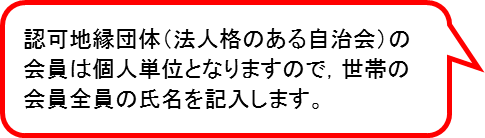 氏名：　　　　　　　　　　　氏名：　　　　　　　　　　　氏名：　　　　　　　　　　　氏名：　　　　　　　　　　　１　議長及び議事録署名人の選出について２　議案について（※１）承認する（賛成）＋承認しない（反対）＝世帯の会員数となります。（注）表決がないものは承認（賛成）したものとみなします。氏名承認する（※１）承認しない（※１）議長〇〇　〇〇３１議事録署名人△△　△△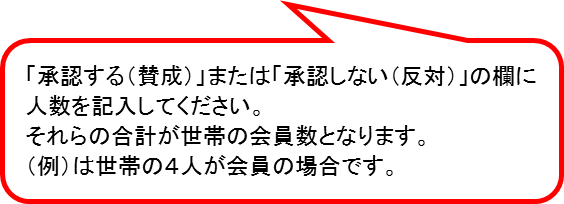 議事録署名人□□　□□議案賛成（※１）反対（※１）議案１　令和〇年度事業報告議案２　令和〇年度決算報告議案３　令和△年度事業計画（案）議案４　令和△年度収支予算（案）議案５　令和△年度役員の選出について